   									Проект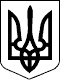 З А К О Н   У К Р А Ї Н И 
Про державну реєстрацію геномної інформації людиниСтаття 1. Сфера дії ЗаконуЦей Закон визначає правові засади обробки і державної реєстрації геномної інформації людини та поширюється на всі випадки обробки геномної інформації в Україні.Стаття 2. Визначення термінівУ цьому Законі наведені нижче терміни вживаються в такому значенні:1) особа, зникла безвісти - фізична особа, стосовно якої немає відомостей про її місцеперебування на момент подання заявником заяви про її розшук;2) біологічний матеріал – тканини і виділення людини або тіла людини, останків померлої людини, що містять геномну інформацію людини;3) геномна інформація людини (далі – геномна інформація) – персональні генетичні ознаки людини про певні фрагменти дезоксирибонуклеїнової кислоти (ДНК) фізичної особи або невпізнаного трупа, що включають кодовану інформацію, яка міститься в біологічному матеріалі;4) обробка геномної інформації – будь-яка дія або сукупність дій, таких як збирання, реєстрація, накопичення, зберігання, поновлення, використання і  поширення (розповсюдження, передача), знеособлення, знищення геномної інформації, у тому числі з використанням автоматизованої  інформаційно-пошукової системи;5) відбір біологічного матеріалу – дія або сукупність дій, таких як  отримання, облік та зберігання біологічного матеріалу, з якого можливо встановити геномну інформацію;6) молекулярно-генетична експертиза (дослідження) для здійснення державної реєстрації геномної інформації – отримання персональних генетичних ознак людини з біологічного матеріалу;7) автоматизована інформаційно-пошукова система (далі – АІПС) – єдина автоматизована система формування та ведення бази даних, призначена для  збирання, зберігання, захисту, обліку, пошуку та надання геномної інформації.Стаття 3. Законодавство про державну реєстрацію геномної інформаціїЗаконодавство про державну реєстрацію геномної інформації складають Конституція України, цей Закон, Закон України «Про захист персональних даних», інші закони та підзаконні нормативно-правові акти, міжнародні договори України, згоду на обов’язковість яких надано Верховною Радою України.Стаття 4. Принципи державної реєстрації геномної інформаціїДержавна реєстрація геномної інформації проводиться з дотриманням загальновизнаних прав і свобод людини і громадянина відповідно до   принципів законності, гуманізму, конфіденційності, поєднання добровільності та обов'язковості.Стаття 5. Державна реєстрація геномної інформаціїДержавна реєстрація геномної інформації громадян України, іноземців та  осіб без громадянства, які перебувають на території України на законних підставах, проводиться в порядку та на умовах, визначених цим Законом.Проведення державної реєстрації геномної інформації не повинно становити небезпеку для життя і здоров’я людини, принижувати її честь та  гідність.Державна реєстрація геномної інформації полягає у внесенні геномної інформації до бази даних АІПС.Державна реєстрація геномної інформації проводиться з метою:1) запобігання, розкриття і розслідування кримінальних правопорушень, а також виявлення і встановлення осіб, які їх учинили;2) розшуку осіб зниклих безвісти;3) ідентифікації невпізнаних трупів людей;4) ідентифікації особи людини, яка за станом свого здоров’я чи за віком не може повідомити  відомості про себе.В Україні проводяться обов’язкова та добровільна державна реєстрація геномної інформації.Стаття 6. Обробка геномної інформації та ведення АІПС  Обробка геномної інформації проводиться за допомогою АІПС, що    виключає можливість її втрати, пошкодження, перекручення, несанкціонованого доступу до неї.База даних геномної інформації є державною власністю, держателем якої є Міністерство внутрішніх справ України.Адміністратором АІПС є Експертна служба Міністерства внутрішніх справ України, яка відповідає за технічне, технологічне та програмне забезпечення АІПС, збереження та захист інформації, що міститься в базі даних АІПС, уносить геномну інформацію до бази даних АІПС, здійснює надання інформації державним органам та установам, судам.Унесення інформації до АІПС здійснюється виключно адміністратором АІПС. Стаття 7. Обов’язкова державна реєстрація геномної інформаціїОбов’язковій державній реєстрації геномної інформації підлягає геномна інформація:1) осіб, яким повідомлено про підозру або які обвинувачені в учиненні тяжких або особливо тяжких злочинів, а також усіх категорій злочинів проти статевої свободи і статевої недоторканості особи;2) осіб, які засуджені та відбувають покарання у вигляді позбавлення волі або мають незняту чи непогашену судимість за вчинення тяжких або особливо тяжких злочинів, а також усіх категорій злочинів проти статевої свободи і статевої недоторканості особи, крім осіб, геномна інформація яких зареєстрована на підставі пункту 1 частини першої цієї статті;3) неідентифікованих генетичних ознак, установлених у біологічному матеріалі, вилученому під час проведення слідчих дій, із місць злочинів, які  не  розкрито;4) невпізнаних трупів людей.Обов’язкова державна реєстрація геномної інформації здійснюється за  рахунок коштів державного бюджету.Стаття 8. Добровільна державна реєстрація геномної інформаціїДобровільна державна реєстрація геномної інформації громадян України, а також іноземців та осіб без громадянства, які перебувають на території України на законних підставах, проводиться на підставі їх письмової заяви про  відбір біологічного матеріалу та внесення геномної інформації до АІПС.Добровільна державна реєстрація геномної інформації малолітніх, неповнолітніх осіб проводиться на підставі письмової заяви їхніх батьків (усиновлювачів) або опікунів, піклувальників. Отримання біологічного матеріалу здійснюється в присутності батьків (усиновлювачів) або опікунів, піклувальників.Добровільна державна реєстрація геномної інформації громадян України, визнаних у встановленому законодавством порядку недієздатними або  обмежених судом у дієздатності, проводиться на підставі письмової заяви їх опікунів, піклувальників. Отримання біологічного матеріалу здійснюється в присутності опікунів, піклувальників громадян, визнаних у встановленому законодавством порядку недієздатними або цивільна дієздатність яких  обмежена.Добровільна державна реєстрація геномної інформації здійснюється на  платній основі в порядку, визначеному Кабінетом Міністрів України.Стаття 9. Державна реєстрація геномної інформації громадян України, професійна діяльність яких пов’язана з ризиком для життяУ громадян України, професійна діяльність яких пов’язана з ризиком для життя (військовослужбовці, працівники правоохоронних органів, члени екіпажів повітряних суден, рятувальники), в обов’язковому порядку відбирається біологічний матеріал.Надання біологічного матеріалу для проведення молекулярно-генетичних експертиз з метою встановлення геномної інформації та її державна реєстрація проводяться в цілях, передбачених частинами 2–4 статті 5 цього Закону.Відбір біологічного матеріалу, молекулярно-генетична експертиза та  реєстрація геномної інформації громадян України, професійна діяльність яких пов’язана з ризиком для життя, здійснюється за рахунок коштів державного бюджету. Стаття 10. Відбір біологічного матеріалуВідбір біологічного матеріалу для проведення обов’язкової державної реєстрації геномної інформації здійснюється:1) в осіб, зазначених у пункті 1 частини першої статті 7 цього Закону, – органами державної влади, які здійснюють кримінальне провадження, із  залученням спеціалістів у галузі криміналістики та/або судової медицини;2) в осіб, зазначених у пункті 2 частини першої статті 7 цього Закону, – установами виконання покарань у вигляді позбавлення волі;3) з об’єктів, зазначених у пункті 3 частини першої статті 7 цього Закону, – органами досудового розслідування із залученням спеціалістів;4) в невпізнаних трупів – спеціалістами закладів судово-медичної експертизи, що входять у державну систему охорони здоров’я, за рішенням органів досудового розслідування.Відбір біологічного матеріалу для проведення добровільної державної реєстрації геномної інформації здійснюється державними спеціалізованими установами, які здійснюють судово-експертну діяльність (далі – державні спеціалізовані установи).Відбір біологічного матеріалу для проведення державної реєстрації геномної інформації від осіб, зазначених у статті 9 цього Закону, здійснюється працівниками установ системи охорони здоров’я під час проведення медичного огляду раз на 5 років з подальшим його зберіганням в особових справах. У разі виникнення потреби встановлення генетичних ознак та державної реєстрації біологічний матеріал передається до державної спеціалізованої установи для  проведення молекулярно-генетичної експертизи.Відібраний біологічний матеріал передається до державних спеціалізованих установ для проведення молекулярно-генетичних експертиз з  метою отримання геномної інформації людини та здійснення обов’язкової державної реєстрації.До відбору біологічного матеріалу як спеціалісти можуть бути залучені фахівці:1) науково-дослідних установ судових експертиз Міністерства юстиції України, судово-медичних установ та закладів Міністерства охорони здоров’я України;2) Експертної служби Міністерства внутрішніх справ України, Міністерства оборони України, Служби безпеки України та Державної прикордонної служби України;3) органів, установ виконання покарань, слідчих ізоляторів Державної кримінально-виконавчої служби України.Стаття 11. Молекулярно-генетична експертиза (дослідження)Молекулярно-генетична експертиза (дослідження) для здійснення обов’язкової державної реєстрації геномної інформації проводиться державними спеціалізованими установами, до компетенції яких належить проведення молекулярно-генетичних експертиз. Після проведення молекулярно-генетичної експертизи (дослідження) невикористані залишки біологічного матеріалу повертаються для зберігання установам або органам, які ініціювали проведення молекулярно-генетичної експертизи (дослідження).Геномна інформація, установлена за результатами проведення молекулярно-генетичної експертизи, у встановленому порядку надсилається адміністратору АІПС для її реєстрації. Проведення молекулярно-генетичних експертиз (досліджень) для  здійснення обов’язкової державної реєстрації геномної інформації здійснюється за рахунок коштів, які цільовим призначенням виділяються експертним установам з державного бюджету.Стаття 12. Зберігання та знищення біологічного матеріалу, відібраного для здійснення державної реєстрації геномної інформаціїБіологічний матеріал, відібраний для здійснення державної реєстрації геномної інформації, для проведення обов’язкової державної реєстрації геномної інформації:1) передбаченої пунктами 1, 2 частини першої статті 7 цього Закону, зберігаються у адміністратора АІПС;2) передбаченої пунктами 3, 4 частини першої статті 7 цього Закону, зберігаються в матеріалах кримінальних проваджень;3) передбаченої статтею 9 цього Закону, зберігаються в особовій справі особи, чия професійна діяльність пов’язана з ризиком для життя.Знищення біологічного матеріалу, отриманого під час проведення обов’язкової державної реєстрації геномної інформації, здійснюється комісією після закінчення строків зберігання матеріалів, у яких він зберігається.Біологічний матеріал після проведення обов’язкової державної реєстрації геномної інформації знищується щомісяця на підставі рішення суду зі  складанням протоколу (акта) про його знищення стосовно осіб:1) визначених пунктом 1 частини першої статті 7 цього Закону, – у разі якщо такі особи були виправдані або стосовно них закрито кримінальне провадження;2) щодо яких є рішення суду про умовно-дострокове звільнення, – після закінчення 6 місяців із дня закінчення випробувального терміну, визначеного судом;3) визначених пунктом 4 частини першої статті 7 цього Закону, – у разі надходження інформації про встановлення особи невпізнаного трупа та  закриття кримінального провадження.Фізична особа, генетичні ознаки якої внесено до АІПС у порядку добровільної державної реєстрації, може в будь-який час подати заяву про  вилучення та знищення інформації про державну реєстрацію її генетичних ознак з АІПС.Стаття 13. Охорона приміщень для зберігання біологічного матеріалу, надісланого адміністратору АІПСОхорона приміщень для зберігання біологічного матеріалу, надісланого адміністратору АІПС, передбаченого пунктами 1, 2 частини першої статті  7  цього Закону, забезпечується Національною гвардією України.Охорона приміщень, зазначених у частині першій цієї статті, здійснюється за рахунок коштів, що виділяються цільовим призначенням з державного бюджету.Стаття 14. Терміни зберігання геномної інформаціїГеномна інформація зберігається в АІПС протягом 75 років. Вилучення та знищення геномної інформації, отриманої в результаті проведення обов’язкової державної реєстрації геномної інформації, здійснюється на підставі рішення суду.Стаття 15. Право на використання геномної інформаціїПраво на використання геномної інформації осіб мають суди, органи досудового розслідування та органи, що здійснюють оперативно-розшукову діяльність, а також фізичні особи, геномну інформацію яких внесено до АІПС у  порядку, визначеному статтею 8 цього Закону, виключно стосовно інформації цих осіб.Порядок обробки, реєстрації та використання геномної інформації, зареєстрованої в АІПС, визначається Кабінетом Міністрів України.Стаття 16. Міжнародне співробітництво та передача геномної інформаціїОбмін геномною інформацією з іншими країнами та міжнародними організаціями здійснюється відповідно до міжнародних договорів України, згоду на обов’язковість яких надано Верховною Радою України.Передача геномної інформації, отриманої згідно з цим Законом, іноземним державам та міжнародним організаціям не дозволяється, якщо передача такої інформації порушує права людини і громадянина у зв’язку з  незабезпеченням або відсутністю гарантій з боку іноземних держав і  міжнародних організацій щодо надання такій інформації рівня захисту, не  меншого за той, що гарантується цим Законом та законодавством України про захист персональних даних.Використання геномної інформації за запитами іноземних держав здійснюється відповідно до міжнародних договорів України.Стаття 17. Контроль за додержанням законодавства про державну реєстрацію геномної інформаціїКонтроль за додержанням законодавства під час проведення державної  реєстрації геномної інформації здійснює Уповноважений Верховної Ради України з прав людини.Дії та/або рішення державних органів та установ, які задіяні в проведенні державної реєстрації геномної інформації, їх посадових осіб можуть бути оскаржені в судовому порядку.Стаття 18. Відповідальність за порушення законодавства про  державну реєстрацію геномної інформаціїПорушення законодавства про державну реєстрацію геномної інформації тягне за собою відповідальність, установлену законом.Стаття 19. Прикінцеві положення1. Цей Закон набирає чинності через шість місяців із дня, наступного за  днем його опублікування.2. Кабінету Міністрів України протягом шести місяців із дня прийняття цього Закону:1) забезпечити прийняття нормативно-правових актів, передбачених цим  Законом;2) забезпечити приведення своїх нормативно-правових актів у  відповідність до цього Закону;3) забезпечити фінансування першочергових заходів, необхідних для  реалізації цього Закону;4) щороку передбачати в державному бюджеті фінансування заходів, пов’язаних із реалізацією заходів, визначених цим Законом.ГоловаВерховної Ради України